PRESUPUESTO DE INGRESOS Y EGRESOSEJERCICIO FISCAL 2022PROGRAMAOCTUBRE 2022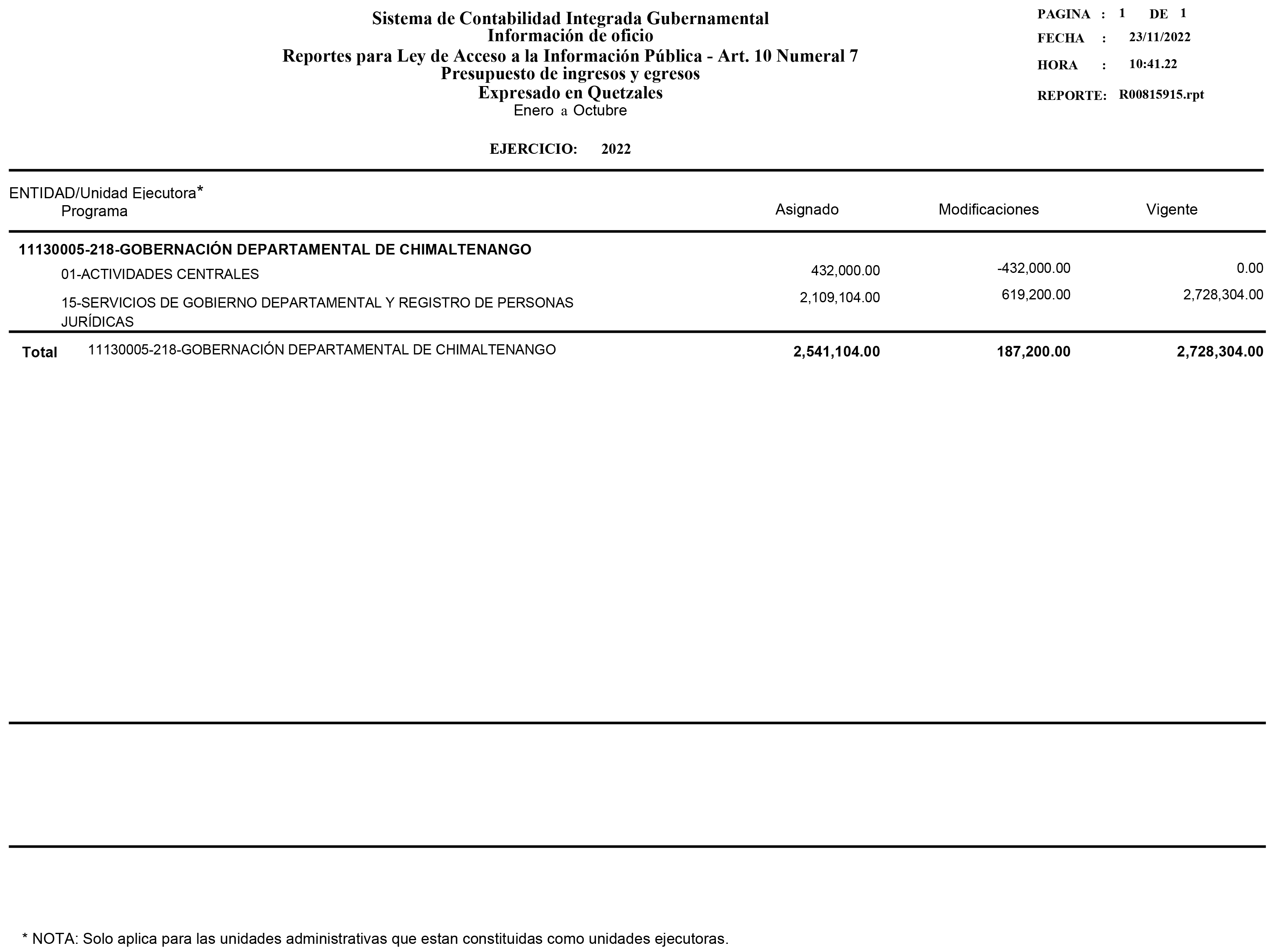 